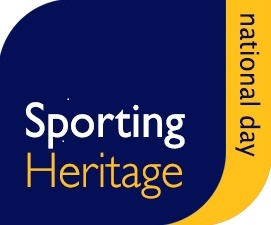 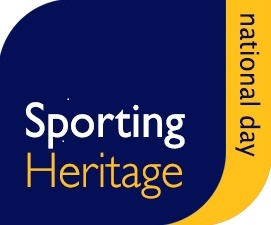 SUSTAINABLE ENVIRONMENT POLICYDefinitionsSustainable development is about ensuring a better quality of life for everyone, now and for generations to come by:Creating a more inclusive society where everyone shares the benefits of increased economic prosperityProtecting and improving the environmentEnsuring we do not waste natural resourcesThe  government definition of sustainable development involves meeting four objectives at the same time:Social progress which recognises the needs of everyone (Sharing in increased prosperity, enjoying a cleaner environment, improving access to services, tackling social exclusion, reducing the impact of poverty, poor housing, unemployment and pollution)Effective protection of the environment (Reduce effects of climate change, poor air quality, and toxic chemicals and protect and conserve the things that people value)Prudent use of natural resources (Efficient use of non-renewable resources and sensitive use of renewable resources)     Maintaining high and stable levels of economic growth and employment(An educated and skilled workforce, supportive infrastructure and investment for high living standards and job opportunities)AimsSPORTING HERITAGE CIC is committed to working towards sustainable development by meeting the needs of the present without compromising the interests of future generationsSocial progress that recognises the needs of everyone by:Building strong partnerships with other organisations and sectorsIncreasing community participation in local affairsPromoting good citizenshipSupporting “quality of life” development, especially where there is disadvantage and special needEnsuring access to services to allAdopting Sustainable Development in managing SPORTING HERITAGE CIC by:Annually review our working practices to seek to reduce, reuse and re-cycle materials that we consumeBuy re-cycled or environmentally friendly products wherever possibleAsk suppliers to demonstrate that they meet Environmental Management Quality Standards (such as ISO 14001)Include environmental considerations in service contracts Use local suppliersPay invoices promptlyMaintain and improve productivity levels of our services to keep down costs to the communityAdopting sustainable development in SPORTING HERITAGE CIC working practices by:Minimise waste eg unnecessary photocopying; printing e-mails; sharing filesSave energy by switching off lights; fuel efficiencyReduce car mileage by considering public transport, cycling, combining journeys, car sharing, walking, working from homeCompiled with assistance from Morlan Gil Human ResourcesEquality and DiversityWe aim to be an organisation that values, recognises and responds to the diverse needs of members and those we serve. We adhere to the Equality Act 2010 and will not discriminate against any person or other organisation with particular reference to the protected characteristics. Further information can be found in our Equality and Diversity Policy.Monitoring and ReviewThe Board of Trustees and relevant Steering Groups will regularly review the operation of this policy.  Review Date5th May 2020Review Author 